Can I write a recount of the whales return to the sea?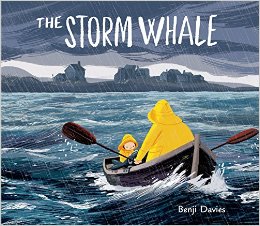 Word bankWhale	Sea		lonely		noticed	busy 		belongedWater	bobbed	beach 		raindrops		weather	heavyBath		fisherman’s arms		wasn’t	Sadly		Sentence startersFrom under my bright, yellow hat……..Slowly we lifted the whale….Over the side of the boat we lifted……In my pocket I put a torch, compass and ………..